CEL Events ScheduleView and book all your CEL events and activities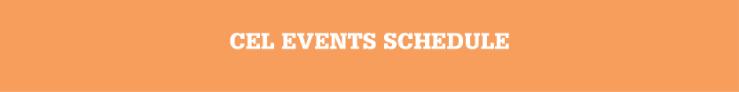 Date/TimeActivityLocationHow to bookTues 20 Jan
9:30am - 1-:30amTeach@BU - Introductory briefing sessionTalbot CampusBook your placeWed 21 Jan
3:00pm - 5:00pmWeekly drop-in sessionTalbot Campus, PG30a (CEL Room), Poole HouseNo booking requiredFri 23 Jan
10:00am - 1:00pmFriday Fun Day
Drop the Pink Elephant: Techniques to say what you mean and mean what you say
First 10 people to book will receive a copy of 'Drop the Pink Elephant'.Talbot Campus, PG30a (CEL Room), Poole HouseBook your placeMon 26 Jan
3:30pm - 4:30pmTeach@BU - Introductory briefing sessionLansdowne CampusBook your placeTues 27 Jan
9:00am - 11:00amWeekly drop-in session Talbot Campus, PG30a (CEL Room), Poole HouseNo booking requiredWed 28 Jan
12:00pm - 1:30pmProgramme Leader drop-in session
Joff Cooke, SUBU: The value of academic societiesTalbot Campus, PG30a (CEL Room), Poole HouseNo booking requiredWed 4 Feb
2:00pm - 4:00pmWeekly drop-in session Lansdowne Campus, B202, Bournemouth HouseNo booking required Mon 9 Feb
1:00pm - 3:00pmWeekly drop-in session Talbot Campus, PG30a (CEL Room), Poole HouseNo booking required Tues 17 Feb
11:00am - 1:00pmWeekly drop-in session Talbot Campus, PG30a (CEL Room), Poole HouseNo booking required Fri 20 Feb
10:00am - 1:00pmFriday Fun DayTalbot Campus, PG30a (CEL Room), Poole HouseBook your placeWed 25 Feb
12:00pm - 1:30pmProgramme Leader drop-in session
Dr Geli Rousham , Acting DDE FM: Working with students to create cohort identityTalbot Campus, PG30a (CEL Room), Poole HouseNo booking required 
 Thurs 26 Feb
9:00am - 11:00amWeekly drop-in session Lansdowne Campus, B127, Bournemouth HouseNo booking required Thurs 5 March
9:00am - 11:00amWeekly drop-in session Talbot Campus, PG30a (CEL Room), Poole HouseNo booking required Wed 11 March
2:00pm - 4:00pmWeekly drop-in session Talbot Campus, PG30a (CEL Room), Poole HouseNo booking required Tues 17 March
2:00pm - 4:00pmWeekly drop-in session Lansdowne Campus, R303, Royal London HouseNo booking required Tues 24 March
2:00pm - 4:00pmWeekly drop-in session Talbot Campus, PG30a (CEL Room), Poole HouseNo booking required Wed 25 March
12:00pm - 1:30pmProgramme Leader drop-in session
Susanne Clarke, Head of Service Excellence: Happy staff, happy studentsTalbot Campus, PG30a (CEL Room), Poole HouseNo booking required Fri 27 March
10:00am - 1:00pmFriday Fun DayTalbot Campus, PG30a (CEL Room), Poole HouseBook your place Fri 24 April
10:00am - 1:00pmFriday Fun DayTalbot Campus, PG30a (CEL Room), Poole HouseBook your place Wed 13 May
12:00pm - 1:30pmProgramme Leader drop-in session
Dr Bethan Collins, Principal Academic HSS: Inclusive LearningTalbot Campus, PG30a (CEL Room), Poole HouseNo booking requiredFri 22 May
10:00am - 1:00pmFriday Fun DayTalbot Campus, PG30a (CEL Room), Poole HouseBook your place 